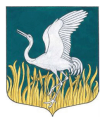 ЛЕНИНГРАДСКАЯ ОБЛАСТЬЛУЖСКИЙ МУНИЦИПАЛЬНЫЙ РАЙОНАДМИНИСТРАЦИЯМШИНСКОГО СЕЛЬСКОГО ПОСЕЛЕНИЯПОСТАНОВЛЕНИЕ (проект) от    22 ноября 2019 года     		 № ______О внесении изменений в постановление № 609 от 26.12.2018 г. «Об утверждении муниципальной Программы  и плана мероприятий программы «Устойчивое развитие территории Мшинского сельского поселения на 2019 год и плановый период 2020-2021 годы»         В связи с внесением изменений в бюджет Мшинского сельского поселения на 2019 год и плановый период 2020-2021 годы, утвержденными Решением Совета депутатов Мшинского сельского поселения от «____» _______ 2019 года № ______ «О внесении изменений и дополнений в решение совета депутатов Мшинского сельского поселения от 25 декабря 2018 года № 206 «О бюджете Мшинского сельского поселения на 2019 год и плановый период 2020 и 2021 годы»,  администрация Мшинского сельского поселенияПОСТАНОВЛЯЕТ:Внести изменения в Программу и План мероприятий  программы «Устойчивое развитие территории Мшинского сельского поселения на 2019 год и плановый период 2020-2021 годы», утвержденной постановлением администрации Мшинского сельского поселения № 609 от 26.12.2018 (с учетом изменений № 100 от 27.03.2019, 141 от 15.04.2019, 205 от 08.07.2019),а именно:В Паспорте муниципальной программы графу Объемы бюджетных ассигнований изложить в следующей редакции: Главу VII. Информация о ресурсном обеспечении муниципальной программы изложить в следующей редакции:Финансирование программы осуществляется за счет средств местного бюджета Мшинского  сельского поселения. Общий объем финансирования программы на 2019 г. реализации составит  44 371,0 тыс. рублей:в том числе:Общий объем финансирования подпрограммы 1 «Развитие культуры, физической культуры и спорта в Мшинском сельском поселении Лужского муниципального района» в 2019 г. составит   19 724,9  тыс. рублей, Общий объем финансирования подпрограммы 2 «Обеспечение устойчивого функционирования жилищно-коммунального хозяйства в Мшинском сельском поселении Лужского муниципального района» в 2019 г.  составит 15 186,9 тыс. рублей, Общий объем финансирования подпрограммы 3 «Развитие автомобильных дорог в Мшинском сельском поселении Лужского муниципального района» в 2019 г.  составит 6 703,7 тыс. рублей  Общий объем финансирования подпрограммы 4 «Безопасность Мшинского  сельского поселения Лужского муниципального района» в 2019 г. составит 494,0 тыс. рублей (средства местного бюджета Мшинского  сельского поселения), 	Общий объем финансирования подпрограммы 6 «Развитие части территории Мшинского сельского поселения»  в 2019 г. составит 2 166,0 тыс.руб.	Общий объем финансирования подпрограммы 7 «Развитие муниципальной службы в администрации Мшинского сельского поселения» в 2019 году составит 95,5 тыс.руб.	Общий объем финансирования подпрограммы 8 «Муниципальная поддержка граждан, нуждающихся в улучшении жилищных условий, на приобретение (строительство) жилья» в 2019 году не запланирован.Объемы финансирования Программы на очередной финансовый год за счет средств местного бюджета Мшинского  сельского поселения определяются Решением о бюджете Мшинского сельского поселения на очередной финансовый год и устанавливаются не ниже финансирования предыдущего года с учетом коэффициентов инфляции и роста объемов производства. Настоящий Порядок регламентирует предоставление средств местного бюджета на реализацию мероприятий программы. Выплата средств осуществляется согласно порядку финансирования, утверждаемого Постановлением администрации Мшинского  сельского поселения по методике, ставкам и в  пределах ассигнований, выделенных на соответствующий финансовый год. Дополнительными источниками финансирования могут быть средства федерального и областного бюджетов,  средства частных инвесторов  и иные привлеченные средства. Информация о ресурсном обеспечении муниципальной программы по годам реализации и источникам финансирования представлена в приложении 1 муниципальной программы.- в Паспорте программы «Развитие культуры, физической культуры и спорта в Мшинском сельском поселении Лужского муниципального района» изложить графу Объемы финансирования подпрограммы в следующей редакции:- Изложить ст.V в следующей редакции V. Ресурсное обеспечение подпрограммы.Объем финансирования Подпрограммы на проведение мероприятий за счет средств местного бюджета Мшинского  сельского поселения в 2019 г. составляет 19 724,9 тыс. рублей, в том числе областного бюджета 7 254,2 тыс.руб.- в Паспорте программы 2 «Обеспечение устойчивого функционирования жилищно-коммунального хозяйства в Мшинском сельском поселении Лужского муниципального района	В паспорте программы изложить:- в Паспорте Подпрограмма 6 «Развитие части территории Мшинского сельского поселения» пункты изложить в следующей редакции- План мероприятий изложить в следующей редакции (Приложение 1)        2. Настоящее постановление  вступает в силу с момента подписания и подлежит размещению на официальном сайте администрации Мшинского  сельского поселения  в сети Интернет http://мшинское.рф/.            3. Контроль за исполнением настоящего постановления оставляю за собой.Глава  администрации  Мшинского сельского поселения                                                  М.А.ПолтэфРазослано: в прокуратуру, в делоПодпрограммы муниципальной программыПодпрограмма 1«Развитие  культуры, физической культуры и спорта в Мшинском  сельском поселении Лужского муниципального района»Подпрограмма 2«Обеспечение устойчивого функционирования жилищно-коммунального хозяйства в Мшинском сельском поселении Лужского муниципального района»Подпрограмма 3«Развитие автомобильных дорог в Мшинском сельском поселении Лужского муниципального района»Подпрограмма 4«Безопасность Мшинского сельского поселения Лужского муниципального района»Подпрограмма 6:«Развитие части территории Мшинского сельского поселения»Подпрограмма 7«Развитие муниципальной службы в администрации Мшинского сельского поселения»Подпрограмма 8 «Муниципальная поддержка граждан, нуждающихся в улучшении жилищных условий, на приобретение (строительство) жилья»Объемы бюджетных ассигнований муниципальной программыОбщий объем финансирования программы Мшинского сельского поселения  Лужского муниципального района реализации составит 2019 г. – 44 371,0 тыс. рублей;Дополнительными источниками финансирования могут быть средства федерального и областного бюджетов, средства частных инвесторов и иные привлеченные средства.Задачи подпрограммы- Проведение капитального ремонта зданий Социально-культурного центра Мшинского сельского поселения; - Укрепление материально-технической базы муниципального учреждения;- организаций досуговой занятости населения села;- привлечение  различных слоев населения к регулярным занятиям физической культурой и спортом;Объемы финансирования подпрограммыОбъем финансирования Подпрограммы за счет средств местного бюджета Мшинского  сельского поселения составляет на 2019 год: 19 724,9 тыс. рублей, дополнительными источниками финансирования могут быть средства федерального и областного бюджетов, средства частных инвесторов  и иные привлеченные средства.Задачи подпрограммы- обеспечение качественного и надежного предоставления коммунальных услуг потребителям;совершенствование механизмов развития коммунальной инфраструктуры;обеспечение содержания, управления, текущего и капитального ремонтов многоквартирных домов;- обеспечение сбалансированности интересов субъектов коммунальной инфраструктуры и потребителей;- обеспечение уличного освещения населенных пунктов;- благоустройство и озеленение территории;- содержание мест захоронения;- организация ликвидации стихийных свалок- газификация Мшинского сельского поселения Объемы финансирования подпрограммыОбщий объем финансирования за весь период реализации составит:2019 год – 15 186,9 тыс.руб.Дополнительными источниками финансирования могут быть средства федерального бюджета, областного бюджета, средства частных инвесторов и иные привлеченные средстваИсточники финансированияПрограммы объем финансирования  Программы составит в 2019 году 2 166,0 тыс.руб., в т.ч. средства областного бюджета  1 761,0 тыс.руб., вклад юридических лиц 25,0 тыс.руб.ПЛАНПЛАНПЛАНПЛАНПЛАНПЛАНПЛАНПЛАНПЛАНПЛАНПЛАНмероприятий муниципальной  программымероприятий муниципальной  программымероприятий муниципальной  программымероприятий муниципальной  программымероприятий муниципальной  программымероприятий муниципальной  программымероприятий муниципальной  программымероприятий муниципальной  программымероприятий муниципальной  программымероприятий муниципальной  программымероприятий муниципальной  программы"Устойчивое развитие территории Мшинского сельского поселения""Устойчивое развитие территории Мшинского сельского поселения""Устойчивое развитие территории Мшинского сельского поселения""Устойчивое развитие территории Мшинского сельского поселения""Устойчивое развитие территории Мшинского сельского поселения""Устойчивое развитие территории Мшинского сельского поселения""Устойчивое развитие территории Мшинского сельского поселения""Устойчивое развитие территории Мшинского сельского поселения""Устойчивое развитие территории Мшинского сельского поселения""Устойчивое развитие территории Мшинского сельского поселения""Устойчивое развитие территории Мшинского сельского поселения"тыс.руб.Наименование объекта, мероприятияСрок финансированияПланируемые объемы финансирования (тыс. рублей в действующих ценах года реализации мероприятия)Планируемые объемы финансирования (тыс. рублей в действующих ценах года реализации мероприятия)Планируемые объемы финансирования (тыс. рублей в действующих ценах года реализации мероприятия)Планируемые объемы финансирования (тыс. рублей в действующих ценах года реализации мероприятия)Планируемые объемы финансирования (тыс. рублей в действующих ценах года реализации мероприятия)Планируемые объемы финансирования (тыс. рублей в действующих ценах года реализации мероприятия)Индикаторы реализации(целевые задания)Главный распорядитель бюджетных средствРаспорядитель (получатель)Наименование объекта, мероприятияСрок финансированияПланируемые объемы финансирования (тыс. рублей в действующих ценах года реализации мероприятия)Планируемые объемы финансирования (тыс. рублей в действующих ценах года реализации мероприятия)Планируемые объемы финансирования (тыс. рублей в действующих ценах года реализации мероприятия)Планируемые объемы финансирования (тыс. рублей в действующих ценах года реализации мероприятия)Планируемые объемы финансирования (тыс. рублей в действующих ценах года реализации мероприятия)Планируемые объемы финансирования (тыс. рублей в действующих ценах года реализации мероприятия)Индикаторы реализации(целевые задания)Главный распорядитель бюджетных средствбюджетных средствНаименование объекта, мероприятияСрок финансированиявсегобюджет Мшинского сельского поселениябюджеты городских и сельских поселений областной бюджетфедеральный бюджетпрочие источникиИндикаторы реализации(целевые задания)Главный распорядитель бюджетных средствИсполнители мероприятий1. Подпрограмма 1  «Развитие культуры, физической культуры и спорта в Мшинском  сельском поселении1. Подпрограмма 1  «Развитие культуры, физической культуры и спорта в Мшинском  сельском поселении1. Подпрограмма 1  «Развитие культуры, физической культуры и спорта в Мшинском  сельском поселении1. Подпрограмма 1  «Развитие культуры, физической культуры и спорта в Мшинском  сельском поселении1. Подпрограмма 1  «Развитие культуры, физической культуры и спорта в Мшинском  сельском поселении1. Подпрограмма 1  «Развитие культуры, физической культуры и спорта в Мшинском  сельском поселении1. Подпрограмма 1  «Развитие культуры, физической культуры и спорта в Мшинском  сельском поселении1. Подпрограмма 1  «Развитие культуры, физической культуры и спорта в Мшинском  сельском поселении1. Подпрограмма 1  «Развитие культуры, физической культуры и спорта в Мшинском  сельском поселении1. Подпрограмма 1  «Развитие культуры, физической культуры и спорта в Мшинском  сельском поселении1. Подпрограмма 1  «Развитие культуры, физической культуры и спорта в Мшинском  сельском поселении Лужского муниципального района» Лужского муниципального района» Лужского муниципального района» Лужского муниципального района» Лужского муниципального района» Лужского муниципального района» Лужского муниципального района» Лужского муниципального района» Лужского муниципального района» Лужского муниципального района» Лужского муниципального района»   Основное мероприятие "Содержание муниципальных учреждений культуры Мшинского  сельского поселения"   Основное мероприятие "Содержание муниципальных учреждений культуры Мшинского  сельского поселения"   Основное мероприятие "Содержание муниципальных учреждений культуры Мшинского  сельского поселения"   Основное мероприятие "Содержание муниципальных учреждений культуры Мшинского  сельского поселения"   Основное мероприятие "Содержание муниципальных учреждений культуры Мшинского  сельского поселения"   Основное мероприятие "Содержание муниципальных учреждений культуры Мшинского  сельского поселения"   Основное мероприятие "Содержание муниципальных учреждений культуры Мшинского  сельского поселения"   Основное мероприятие "Содержание муниципальных учреждений культуры Мшинского  сельского поселения"   Основное мероприятие "Содержание муниципальных учреждений культуры Мшинского  сельского поселения"   Основное мероприятие "Содержание муниципальных учреждений культуры Мшинского  сельского поселения"   Основное мероприятие "Содержание муниципальных учреждений культуры Мшинского  сельского поселения"Расходы на содержание муниципальных казенных учреждений культуры ( в том числе расходы на выплаты персоналу - 20197 213,907 213,90количество спортивных сооружений и библиотек, домов  культуры, клубов, ед.;Администрация Мшинского  сельского поселенияДиректор СКЦ  Мшинского  сельского поселенияРасходы на содержание муниципальных казенных учреждений культуры ( в том числе расходы на выплаты персоналу - 20197 213,907 213,90количество спортивных сооружений и библиотек, домов  культуры, клубов, ед.;Администрация Мшинского  сельского поселенияДиректор СКЦ  Мшинского  сельского поселенияРасходы на выплаты персоналу в целях обеспечения выполнения функций государственными (муниципальными) органами, казенными учреждениями внебюджетными фондами20192 526,001 263,001 263,00количество спортивных сооружений и библиотек, домов  культуры, клубов, ед.;Администрация Мшинского  сельского поселенияДиректор СКЦ Мшинского  сельского поселенияРасходы на выплаты персоналу в целях обеспечения выполнения функций государственными (муниципальными) органами, казенными учреждениями внебюджетными фондами20202 501,401 250,701 250,70количество спортивных сооружений и библиотек, домов  культуры, клубов, ед.;Администрация Мшинского  сельского поселенияДиректор СКЦ Мшинского  сельского поселенияРасходы на выплаты персоналу в целях обеспечения выполнения функций государственными (муниципальными) органами, казенными учреждениями внебюджетными фондами20212 501,401 250,701 250,70количество спортивных сооружений и библиотек, домов  культуры, клубов, ед.;Администрация Мшинского  сельского поселенияДиректор СКЦ Мшинского  сельского поселенияОсновное мероприятие "Содержание муниципальных  библиотек Мшинского  сельского поселения"Основное мероприятие "Содержание муниципальных  библиотек Мшинского  сельского поселения"Основное мероприятие "Содержание муниципальных  библиотек Мшинского  сельского поселения"Основное мероприятие "Содержание муниципальных  библиотек Мшинского  сельского поселения"Основное мероприятие "Содержание муниципальных  библиотек Мшинского  сельского поселения"Основное мероприятие "Содержание муниципальных  библиотек Мшинского  сельского поселения"Основное мероприятие "Содержание муниципальных  библиотек Мшинского  сельского поселения"Основное мероприятие "Содержание муниципальных  библиотек Мшинского  сельского поселения"Основное мероприятие "Содержание муниципальных  библиотек Мшинского  сельского поселения"Основное мероприятие "Содержание муниципальных  библиотек Мшинского  сельского поселения"Основное мероприятие "Содержание муниципальных  библиотек Мшинского  сельского поселения"Расходы на содержание муниципальных казенных библиотек2019883,70883,70Администрация Мшинского  сельского поселения Директор СКЦ Мшинского  сельского поселенияРасходы на содержание муниципальных казенных библиотек2020874,20874,20Администрация Мшинского  сельского поселения Директор СКЦ Мшинского  сельского поселенияРасходы на содержание муниципальных казенных библиотек2021871,50871,50Администрация Мшинского  сельского поселения Директор СКЦ Мшинского  сельского поселения Основное мероприятие "Укрепление материально-технической базы учреждений культуры" Основное мероприятие "Укрепление материально-технической базы учреждений культуры" Основное мероприятие "Укрепление материально-технической базы учреждений культуры" Основное мероприятие "Укрепление материально-технической базы учреждений культуры" Основное мероприятие "Укрепление материально-технической базы учреждений культуры" Основное мероприятие "Укрепление материально-технической базы учреждений культуры" Основное мероприятие "Укрепление материально-технической базы учреждений культуры" Основное мероприятие "Укрепление материально-технической базы учреждений культуры" Основное мероприятие "Укрепление материально-технической базы учреждений культуры" Основное мероприятие "Укрепление материально-технической базы учреждений культуры" Основное мероприятие "Укрепление материально-технической базы учреждений культуры"Расходы на прочие мероприятия в области культуры 2019532,00532,00Администрация Мшинского  сельского поселения Директор СКЦ Мшинского  сельского поселенияРасходы на прочие мероприятия в области культуры 2020Администрация Мшинского  сельского поселения Директор СКЦ Мшинского  сельского поселенияРасходы на прочие мероприятия в области культуры 2021Администрация Мшинского  сельского поселения Директор СКЦ Мшинского  сельского поселенияРасходы на капитальный ремонт объектов: Капитальный ремонт СДЦ Мшинского сельского поселения 20198 084,30829,747 254,20Администрация Мшинского  сельского поселения Глава администрации Мшинского  сельского поселенияРасходы на капитальный ремонт объектов: Капитальный ремонт СДЦ Мшинского сельского поселения 2020Администрация Мшинского  сельского поселения Глава администрации Мшинского  сельского поселенияРасходы на капитальный ремонт объектов: Капитальный ремонт СДЦ Мшинского сельского поселения 2021Администрация Мшинского  сельского поселения Глава администрации Мшинского  сельского поселенияНа поддержку муниципальных образований Ленинградской области по развитию общественной инфраструктуры муниципального значения в Ленинградской области20190,000,000,00На поддержку муниципальных образований Ленинградской области по развитию общественной инфраструктуры муниципального значения в Ленинградской области2020На поддержку муниципальных образований Ленинградской области по развитию общественной инфраструктуры муниципального значения в Ленинградской области2021 Основное мероприятие "Организация и проведение культурно-массовых мероприятий" Основное мероприятие "Организация и проведение культурно-массовых мероприятий" Основное мероприятие "Организация и проведение культурно-массовых мероприятий" Основное мероприятие "Организация и проведение культурно-массовых мероприятий" Основное мероприятие "Организация и проведение культурно-массовых мероприятий" Основное мероприятие "Организация и проведение культурно-массовых мероприятий" Основное мероприятие "Организация и проведение культурно-массовых мероприятий" Основное мероприятие "Организация и проведение культурно-массовых мероприятий" Основное мероприятие "Организация и проведение культурно-массовых мероприятий" Основное мероприятие "Организация и проведение культурно-массовых мероприятий" Основное мероприятие "Организация и проведение культурно-массовых мероприятий"Расходы на организацию и проведение культурно-массовых мероприятий2019485,00485,00 Администрация Мшинского  сельского поселения  Директор СКЦ Мшинского  сельского поселенияРасходы на организацию и проведение культурно-массовых мероприятий2020475,00475,00 Администрация Мшинского  сельского поселения  Директор СКЦ Мшинского  сельского поселенияРасходы на организацию и проведение культурно-массовых мероприятий2021475,00475,00 Администрация Мшинского  сельского поселения  Директор СКЦ Мшинского  сельского поселенияОсновное мероприятие "Молодежная политика"Основное мероприятие "Молодежная политика"Основное мероприятие "Молодежная политика"Основное мероприятие "Молодежная политика"Основное мероприятие "Молодежная политика"Основное мероприятие "Молодежная политика"Основное мероприятие "Молодежная политика"Основное мероприятие "Молодежная политика"Основное мероприятие "Молодежная политика"Основное мероприятие "Молодежная политика"Основное мероприятие "Молодежная политика"Расходы на мероприятия по обеспечению занятости несовершеннолетних подростков 2019Расходы на мероприятия по обеспечению занятости несовершеннолетних подростков 2020Расходы на мероприятия по обеспечению занятости несовершеннолетних подростков 2021Расходы на мероприятия по профилактике наркомании и токсикомании2019Расходы на мероприятия по профилактике наркомании и токсикомании2020Расходы на мероприятия по профилактике наркомании и токсикомании2021Итого по подпрограмме 1201919 724,9011 207,340,008 517,20202011 070,309 819,601 250,70202111 067,609 816,900,001 250,70Подпрограмма 2 «Обеспечение устойчивого функционирования жилищно-коммунального хозяйства в Мшинском сельском поселении Лужского муниципального района»Подпрограмма 2 «Обеспечение устойчивого функционирования жилищно-коммунального хозяйства в Мшинском сельском поселении Лужского муниципального района»Подпрограмма 2 «Обеспечение устойчивого функционирования жилищно-коммунального хозяйства в Мшинском сельском поселении Лужского муниципального района»Подпрограмма 2 «Обеспечение устойчивого функционирования жилищно-коммунального хозяйства в Мшинском сельском поселении Лужского муниципального района»Подпрограмма 2 «Обеспечение устойчивого функционирования жилищно-коммунального хозяйства в Мшинском сельском поселении Лужского муниципального района»Подпрограмма 2 «Обеспечение устойчивого функционирования жилищно-коммунального хозяйства в Мшинском сельском поселении Лужского муниципального района»Подпрограмма 2 «Обеспечение устойчивого функционирования жилищно-коммунального хозяйства в Мшинском сельском поселении Лужского муниципального района»Подпрограмма 2 «Обеспечение устойчивого функционирования жилищно-коммунального хозяйства в Мшинском сельском поселении Лужского муниципального района»Подпрограмма 2 «Обеспечение устойчивого функционирования жилищно-коммунального хозяйства в Мшинском сельском поселении Лужского муниципального района»Подпрограмма 2 «Обеспечение устойчивого функционирования жилищно-коммунального хозяйства в Мшинском сельском поселении Лужского муниципального района»Подпрограмма 2 «Обеспечение устойчивого функционирования жилищно-коммунального хозяйства в Мшинском сельском поселении Лужского муниципального района»Основное мероприятие "Мероприятия по подготовке объектов теплоснабжения    к отопительному сезону на территории Мшинское сельского поселения"Основное мероприятие "Мероприятия по подготовке объектов теплоснабжения    к отопительному сезону на территории Мшинское сельского поселения"Основное мероприятие "Мероприятия по подготовке объектов теплоснабжения    к отопительному сезону на территории Мшинское сельского поселения"Основное мероприятие "Мероприятия по подготовке объектов теплоснабжения    к отопительному сезону на территории Мшинское сельского поселения"Основное мероприятие "Мероприятия по подготовке объектов теплоснабжения    к отопительному сезону на территории Мшинское сельского поселения"Основное мероприятие "Мероприятия по подготовке объектов теплоснабжения    к отопительному сезону на территории Мшинское сельского поселения"Основное мероприятие "Мероприятия по подготовке объектов теплоснабжения    к отопительному сезону на территории Мшинское сельского поселения"Основное мероприятие "Мероприятия по подготовке объектов теплоснабжения    к отопительному сезону на территории Мшинское сельского поселения"Основное мероприятие "Мероприятия по подготовке объектов теплоснабжения    к отопительному сезону на территории Мшинское сельского поселения"Основное мероприятие "Мероприятия по подготовке объектов теплоснабжения    к отопительному сезону на территории Мшинское сельского поселения"Основное мероприятие "Мероприятия по подготовке объектов теплоснабжения    к отопительному сезону на территории Мшинское сельского поселения"5 021 220 101 560 240Расходы на мероприятия по ремонту систем теплоснабжения201984,0084,00Администрация Мшинского  сельского поселения Ведущий специалист по ГО ЧС и ПБРасходы на мероприятия по ремонту систем теплоснабжения2020300,00300,00Администрация Мшинского  сельского поселения Ведущий специалист по ГО ЧС и ПБРасходы на мероприятия по ремонту систем теплоснабжения2021300,00300,00Администрация Мшинского  сельского поселения Ведущий специалист по ГО ЧС и ПБРасходы на мероприятия по подготовке объектов теплоснабжения к отопительному сезону на территории поселения2019100,00100,00Администрация Мшинского  сельского поселения Ведущий специалист по ГО ЧС и ПБРасходы на мероприятия по подготовке объектов теплоснабжения к отопительному сезону на территории поселения2020200,00200,00Администрация Мшинского  сельского поселения Ведущий специалист по ГО ЧС и ПБРасходы на мероприятия по подготовке объектов теплоснабжения к отопительному сезону на территории поселения2021200,00200,00Администрация Мшинского  сельского поселения Ведущий специалист по ГО ЧС и ПБ   Основное мероприятие "Обеспечение участия в  государственной программе Ленинградской области   Основное мероприятие "Обеспечение участия в  государственной программе Ленинградской области   Основное мероприятие "Обеспечение участия в  государственной программе Ленинградской области   Основное мероприятие "Обеспечение участия в  государственной программе Ленинградской области   Основное мероприятие "Обеспечение участия в  государственной программе Ленинградской области   Основное мероприятие "Обеспечение участия в  государственной программе Ленинградской области   Основное мероприятие "Обеспечение участия в  государственной программе Ленинградской области   Основное мероприятие "Обеспечение участия в  государственной программе Ленинградской области   Основное мероприятие "Обеспечение участия в  государственной программе Ленинградской области   Основное мероприятие "Обеспечение участия в  государственной программе Ленинградской области   Основное мероприятие "Обеспечение участия в  государственной программе Ленинградской области   «Обеспечение устойчивого функционирования и развития коммунальной и инженерной инфраструктуры и повышения энергоэффективности в Ленинградской области»   «Обеспечение устойчивого функционирования и развития коммунальной и инженерной инфраструктуры и повышения энергоэффективности в Ленинградской области»   «Обеспечение устойчивого функционирования и развития коммунальной и инженерной инфраструктуры и повышения энергоэффективности в Ленинградской области»   «Обеспечение устойчивого функционирования и развития коммунальной и инженерной инфраструктуры и повышения энергоэффективности в Ленинградской области»   «Обеспечение устойчивого функционирования и развития коммунальной и инженерной инфраструктуры и повышения энергоэффективности в Ленинградской области»   «Обеспечение устойчивого функционирования и развития коммунальной и инженерной инфраструктуры и повышения энергоэффективности в Ленинградской области»   «Обеспечение устойчивого функционирования и развития коммунальной и инженерной инфраструктуры и повышения энергоэффективности в Ленинградской области»   «Обеспечение устойчивого функционирования и развития коммунальной и инженерной инфраструктуры и повышения энергоэффективности в Ленинградской области»   «Обеспечение устойчивого функционирования и развития коммунальной и инженерной инфраструктуры и повышения энергоэффективности в Ленинградской области»   «Обеспечение устойчивого функционирования и развития коммунальной и инженерной инфраструктуры и повышения энергоэффективности в Ленинградской области»   «Обеспечение устойчивого функционирования и развития коммунальной и инженерной инфраструктуры и повышения энергоэффективности в Ленинградской области»20191 500,701 500,70 Администрация Мшинского  сельского поселения Ведущий специалист по строительству и капитальному ремонту  Расходы на обеспечение участия мероприятий по газификации поселений20191 500,701 500,70 Администрация Мшинского  сельского поселения Ведущий специалист по строительству и капитальному ремонту  Расходы на обеспечение участия мероприятий по газификации поселений2020997,00997,00 Администрация Мшинского  сельского поселения Ведущий специалист по строительству и капитальному ремонту  Расходы на обеспечение участия мероприятий по газификации поселений20213 103,003 103,00 Администрация Мшинского  сельского поселения Ведущий специалист по строительству и капитальному ремонту  502Расходы на бюджетные инвестиции в объекты капитального строительства объектов газификации (в том числе проектно- изыскательские работы) собственности муниципальных образований (областные деньги)20197 760,50723,407 037,10Администрация Мшинского  сельского поселенияВедущий специалист по строительству и капитальному ремонтуРасходы на бюджетные инвестиции в объекты капитального строительства объектов газификации (в том числе проектно- изыскательские работы) собственности муниципальных образований (областные деньги)202031 118,382 150,0128 968,37Администрация Мшинского  сельского поселенияВедущий специалист по строительству и капитальному ремонтуРасходы на бюджетные инвестиции в объекты капитального строительства объектов газификации (в том числе проектно- изыскательские работы) собственности муниципальных образований (областные деньги)202140 696,69517,0040 179,69Администрация Мшинского  сельского поселенияВедущий специалист по строительству и капитальному ремонтуОсновное мероприятие "Учет и обслуживание уличного освещения поселения"Основное мероприятие "Учет и обслуживание уличного освещения поселения"Основное мероприятие "Учет и обслуживание уличного освещения поселения"Основное мероприятие "Учет и обслуживание уличного освещения поселения"Основное мероприятие "Учет и обслуживание уличного освещения поселения"Основное мероприятие "Учет и обслуживание уличного освещения поселения"Основное мероприятие "Учет и обслуживание уличного освещения поселения"Основное мероприятие "Учет и обслуживание уличного освещения поселения"Основное мероприятие "Учет и обслуживание уличного освещения поселения"Основное мероприятие "Учет и обслуживание уличного освещения поселения"Основное мероприятие "Учет и обслуживание уличного освещения поселения"20191 990,001 990,00Расходы на мероприятия по учету и обслуживанию уличного освещения поселения20191 990,001 990,00 Администрация Мшинского  сельского поселения Специалист 1 категории по ЖКХРасходы на мероприятия по учету и обслуживанию уличного освещения поселения20201 935,001 935,00 Администрация Мшинского  сельского поселения Специалист 1 категории по ЖКХРасходы на мероприятия по учету и обслуживанию уличного освещения поселения20211 535,001 535,00 Администрация Мшинского  сельского поселения Специалист 1 категории по ЖКХОсновное мероприятие "Озеленение и благоустройство территории"Основное мероприятие "Озеленение и благоустройство территории"Основное мероприятие "Озеленение и благоустройство территории"Основное мероприятие "Озеленение и благоустройство территории"Основное мероприятие "Озеленение и благоустройство территории"Основное мероприятие "Озеленение и благоустройство территории"Основное мероприятие "Озеленение и благоустройство территории"Основное мероприятие "Озеленение и благоустройство территории"Основное мероприятие "Озеленение и благоустройство территории"Основное мероприятие "Озеленение и благоустройство территории"Основное мероприятие "Озеленение и благоустройство территории"20193 307,603 307,60Администрация Мшинского сельского поселения   Специалист 1 категории по ЖКХРасходы на прочие мероприятия по благоустройству поселений20193 307,603 307,60Администрация Мшинского сельского поселения   Специалист 1 категории по ЖКХРасходы на прочие мероприятия по благоустройству поселений20204 525,344 525,34Администрация Мшинского сельского поселения   Специалист 1 категории по ЖКХРасходы на прочие мероприятия по благоустройству поселений20212 327,712 327,71Администрация Мшинского сельского поселения   Специалист 1 категории по ЖКХрасходы на реализацию мероприятий по борьбе с борщевиком Сосновского2019150,00150,00 Администрация Мшинского сельского поселения  Специалист 1 категории по  земельным вопросам расходы на реализацию мероприятий по борьбе с борщевиком Сосновского2020100,00100,00 Администрация Мшинского сельского поселения  Специалист 1 категории по  земельным вопросам расходы на реализацию мероприятий по борьбе с борщевиком Сосновского2021100,00100,00 Администрация Мшинского сельского поселения  Специалист 1 категории по  земельным вопросам Основное мероприятие "Организация и содержание мест захоронения"Основное мероприятие "Организация и содержание мест захоронения"Основное мероприятие "Организация и содержание мест захоронения"Основное мероприятие "Организация и содержание мест захоронения"Основное мероприятие "Организация и содержание мест захоронения"Основное мероприятие "Организация и содержание мест захоронения"Основное мероприятие "Организация и содержание мест захоронения"Основное мероприятие "Организация и содержание мест захоронения"Основное мероприятие "Организация и содержание мест захоронения"Основное мероприятие "Организация и содержание мест захоронения"Основное мероприятие "Организация и содержание мест захоронения"5 031 220 501 610 2402019230,00230,00 Администрация Мшинского сельского поселения  Специалист 1 категории по ЖКХРасходы на организацию и содержание мест захоронения2019230,00230,00 Администрация Мшинского сельского поселения  Специалист 1 категории по ЖКХРасходы на организацию и содержание мест захоронения2020500,00500,00 Администрация Мшинского сельского поселения  Специалист 1 категории по ЖКХРасходы на организацию и содержание мест захоронения2021300,00300,00 Администрация Мшинского сельского поселения  Специалист 1 категории по ЖКХОсновное мероприятие "Обеспечение текущего и капитального ремонтов многоквартирных домов"Основное мероприятие "Обеспечение текущего и капитального ремонтов многоквартирных домов"Основное мероприятие "Обеспечение текущего и капитального ремонтов многоквартирных домов"Основное мероприятие "Обеспечение текущего и капитального ремонтов многоквартирных домов"Основное мероприятие "Обеспечение текущего и капитального ремонтов многоквартирных домов"Основное мероприятие "Обеспечение текущего и капитального ремонтов многоквартирных домов"Основное мероприятие "Обеспечение текущего и капитального ремонтов многоквартирных домов"Основное мероприятие "Обеспечение текущего и капитального ремонтов многоквартирных домов"Основное мероприятие "Обеспечение текущего и капитального ремонтов многоквартирных домов"Основное мероприятие "Обеспечение текущего и капитального ремонтов многоквартирных домов"Основное мероприятие "Обеспечение текущего и капитального ремонтов многоквартирных домов"201964,0064,00Администрация Мшинского сельского поселенияВедущий специалист по строительству и капитальному ремонтуРасходы на прочие мероприятия в области жилищно-коммунального хозяйства201964,0064,00Администрация Мшинского сельского поселенияВедущий специалист по строительству и капитальному ремонтуРасходы на прочие мероприятия в области жилищно-коммунального хозяйства20204 400,004 400,00Администрация Мшинского сельского поселенияВедущий специалист по строительству и капитальному ремонтуРасходы на прочие мероприятия в области жилищно-коммунального хозяйства20213 800,003 800,00Администрация Мшинского сельского поселенияВедущий специалист по строительству и капитальному ремонту20190,000,00Администрация Мшинского сельского поселенияВедущий специалист по строительству и капитальному ремонтуДолевое финансирование краткосрочного плана реализации Региональной программы капитального ремонта общего имущества в многоквартирных домах, расположенных на территории ЛО, на 2014-2043 годы20190,000,00Администрация Мшинского сельского поселенияВедущий специалист по строительству и капитальному ремонтуДолевое финансирование краткосрочного плана реализации Региональной программы капитального ремонта общего имущества в многоквартирных домах, расположенных на территории ЛО, на 2014-2043 годы20200,00Администрация Мшинского сельского поселенияВедущий специалист по строительству и капитальному ремонтуДолевое финансирование краткосрочного плана реализации Региональной программы капитального ремонта общего имущества в многоквартирных домах, расположенных на территории ЛО, на 2014-2043 годы20210,00Администрация Мшинского сельского поселенияВедущий специалист по строительству и капитальному ремонтуИтого по подпрограмме 2201915 186,8202044 075,72202152 362,40Подпрограмма 3 «Развитие автомобильных дорог в Мшинском  сельском поселении Лужского муниципального района»Подпрограмма 3 «Развитие автомобильных дорог в Мшинском  сельском поселении Лужского муниципального района»Подпрограмма 3 «Развитие автомобильных дорог в Мшинском  сельском поселении Лужского муниципального района»Подпрограмма 3 «Развитие автомобильных дорог в Мшинском  сельском поселении Лужского муниципального района»Подпрограмма 3 «Развитие автомобильных дорог в Мшинском  сельском поселении Лужского муниципального района»Подпрограмма 3 «Развитие автомобильных дорог в Мшинском  сельском поселении Лужского муниципального района»Подпрограмма 3 «Развитие автомобильных дорог в Мшинском  сельском поселении Лужского муниципального района»Подпрограмма 3 «Развитие автомобильных дорог в Мшинском  сельском поселении Лужского муниципального района»Подпрограмма 3 «Развитие автомобильных дорог в Мшинском  сельском поселении Лужского муниципального района»Подпрограмма 3 «Развитие автомобильных дорог в Мшинском  сельском поселении Лужского муниципального района»Подпрограмма 3 «Развитие автомобильных дорог в Мшинском  сельском поселении Лужского муниципального района»1.Основное мероприятие: "Капитальный ремонт, ремонт, обслуживание и содержание автомобильных дорог общего пользования местного значения"1.Основное мероприятие: "Капитальный ремонт, ремонт, обслуживание и содержание автомобильных дорог общего пользования местного значения"1.Основное мероприятие: "Капитальный ремонт, ремонт, обслуживание и содержание автомобильных дорог общего пользования местного значения"1.Основное мероприятие: "Капитальный ремонт, ремонт, обслуживание и содержание автомобильных дорог общего пользования местного значения"1.Основное мероприятие: "Капитальный ремонт, ремонт, обслуживание и содержание автомобильных дорог общего пользования местного значения"1.Основное мероприятие: "Капитальный ремонт, ремонт, обслуживание и содержание автомобильных дорог общего пользования местного значения"1.Основное мероприятие: "Капитальный ремонт, ремонт, обслуживание и содержание автомобильных дорог общего пользования местного значения"1.Основное мероприятие: "Капитальный ремонт, ремонт, обслуживание и содержание автомобильных дорог общего пользования местного значения"1.Основное мероприятие: "Капитальный ремонт, ремонт, обслуживание и содержание автомобильных дорог общего пользования местного значения"1.Основное мероприятие: "Капитальный ремонт, ремонт, обслуживание и содержание автомобильных дорог общего пользования местного значения"1.Основное мероприятие: "Капитальный ремонт, ремонт, обслуживание и содержание автомобильных дорог общего пользования местного значения"Ведущий специалист по строительству и капитальному ремонтурасходы на мероприятия по обслуживанию и содержанию автомобильных дорог местного значения20191 567,631 567,63Администрация Мшинского сельского поселенияВедущий специалист по строительству и капитальному ремонтурасходы на мероприятия по обслуживанию и содержанию автомобильных дорог местного значения2020981,54981,54Ведущий специалист по строительству и капитальному ремонтурасходы на мероприятия по обслуживанию и содержанию автомобильных дорог местного значения2021966,83966,83Ведущий специалист по строительству и капитальному ремонтуРасходы на мероприятия по капитальному ремонту и ремонту автомобильных дорог общего пользования местного значения20192 918,982 918,98Администрация Мшинского  сельского поселенияВедущий специалист по строительству и капитальному ремонтуРасходы на мероприятия по капитальному ремонту и ремонту автомобильных дорог общего пользования местного значения20202 647,102 647,10Администрация Мшинского  сельского поселенияВедущий специалист по строительству и капитальному ремонтуРасходы на мероприятия по капитальному ремонту и ремонту автомобильных дорог общего пользования местного значения20212 200,002 200,00Администрация Мшинского  сельского поселенияВедущий специалист по строительству и капитальному ремонту 2. Основное мероприятие "Обеспечение участия в государственной программе Ленинградской области "Развитие транспортной системы Ленинградской области" 2. Основное мероприятие "Обеспечение участия в государственной программе Ленинградской области "Развитие транспортной системы Ленинградской области" 2. Основное мероприятие "Обеспечение участия в государственной программе Ленинградской области "Развитие транспортной системы Ленинградской области" 2. Основное мероприятие "Обеспечение участия в государственной программе Ленинградской области "Развитие транспортной системы Ленинградской области" 2. Основное мероприятие "Обеспечение участия в государственной программе Ленинградской области "Развитие транспортной системы Ленинградской области" 2. Основное мероприятие "Обеспечение участия в государственной программе Ленинградской области "Развитие транспортной системы Ленинградской области" 2. Основное мероприятие "Обеспечение участия в государственной программе Ленинградской области "Развитие транспортной системы Ленинградской области" 2. Основное мероприятие "Обеспечение участия в государственной программе Ленинградской области "Развитие транспортной системы Ленинградской области" 2. Основное мероприятие "Обеспечение участия в государственной программе Ленинградской области "Развитие транспортной системы Ленинградской области" 2. Основное мероприятие "Обеспечение участия в государственной программе Ленинградской области "Развитие транспортной системы Ленинградской области" 2. Основное мероприятие "Обеспечение участия в государственной программе Ленинградской области "Развитие транспортной системы Ленинградской области" Администрация Мшинского  сельского поселенияВедущий специалист по строительству и капитальному ремонту, ведущий специалист по социально-экономическому  развитиюРасходы на ремонт автомобильных дорог общего пользования местного значения20192 018,09671,391 346,70 Администрация Мшинского  сельского поселенияВедущий специалист по строительству и капитальному ремонту, ведущий специалист по социально-экономическому  развитиюРасходы на ремонт автомобильных дорог общего пользования местного значения20201 506,371 506,370  Администрация Мшинского  сельского поселенияВедущий специалист по строительству и капитальному ремонту, ведущий специалист по социально-экономическому  развитиюРасходы на ремонт автомобильных дорог общего пользования местного значения20211 506,371 506,370  Администрация Мшинского  сельского поселенияВедущий специалист по строительству и капитальному ремонту, ведущий специалист по социально-экономическому  развитиюОсновное мероприятие " Безопасность дорожного движения"Основное мероприятие " Безопасность дорожного движения"Основное мероприятие " Безопасность дорожного движения"Основное мероприятие " Безопасность дорожного движения"Основное мероприятие " Безопасность дорожного движения"Основное мероприятие " Безопасность дорожного движения"Основное мероприятие " Безопасность дорожного движения"Основное мероприятие " Безопасность дорожного движения"Основное мероприятие " Безопасность дорожного движения"Основное мероприятие " Безопасность дорожного движения"Основное мероприятие " Безопасность дорожного движения"Расходы на мероприятия, направленные на повышение безопасности дорожного движения 2019200,00200,00Расходы на мероприятия, направленные на повышение безопасности дорожного движения 2020Расходы на мероприятия, направленные на повышение безопасности дорожного движения 2021Итого по подпрограмме 320196 703,715 357,01 1346,70020205 135,013 628,64 1506,37020214 673,203 166,83 1506,370Подпрограмма 4 «Безопасность Мшинского  сельского поселения Лужского муниципального района»Подпрограмма 4 «Безопасность Мшинского  сельского поселения Лужского муниципального района»Подпрограмма 4 «Безопасность Мшинского  сельского поселения Лужского муниципального района»Подпрограмма 4 «Безопасность Мшинского  сельского поселения Лужского муниципального района»Подпрограмма 4 «Безопасность Мшинского  сельского поселения Лужского муниципального района»Подпрограмма 4 «Безопасность Мшинского  сельского поселения Лужского муниципального района»Подпрограмма 4 «Безопасность Мшинского  сельского поселения Лужского муниципального района»Подпрограмма 4 «Безопасность Мшинского  сельского поселения Лужского муниципального района»Подпрограмма 4 «Безопасность Мшинского  сельского поселения Лужского муниципального района»Подпрограмма 4 «Безопасность Мшинского  сельского поселения Лужского муниципального района»Подпрограмма 4 «Безопасность Мшинского  сельского поселения Лужского муниципального района»Основное мероприятие " Участие в предупреждении и ликвидации последствий чрезвычайных ситуаций и стихийных бедствий"Основное мероприятие " Участие в предупреждении и ликвидации последствий чрезвычайных ситуаций и стихийных бедствий"Основное мероприятие " Участие в предупреждении и ликвидации последствий чрезвычайных ситуаций и стихийных бедствий"Основное мероприятие " Участие в предупреждении и ликвидации последствий чрезвычайных ситуаций и стихийных бедствий"Основное мероприятие " Участие в предупреждении и ликвидации последствий чрезвычайных ситуаций и стихийных бедствий"Основное мероприятие " Участие в предупреждении и ликвидации последствий чрезвычайных ситуаций и стихийных бедствий"Основное мероприятие " Участие в предупреждении и ликвидации последствий чрезвычайных ситуаций и стихийных бедствий"Основное мероприятие " Участие в предупреждении и ликвидации последствий чрезвычайных ситуаций и стихийных бедствий"Основное мероприятие " Участие в предупреждении и ликвидации последствий чрезвычайных ситуаций и стихийных бедствий"Основное мероприятие " Участие в предупреждении и ликвидации последствий чрезвычайных ситуаций и стихийных бедствий"Основное мероприятие " Участие в предупреждении и ликвидации последствий чрезвычайных ситуаций и стихийных бедствий"Расходы на мероприятия по участию в предупреждении и ликвидации последствий чрезвычайных ситуаций и стихийных бедствий201910,0010,00Расходы на мероприятия по участию в предупреждении и ликвидации последствий чрезвычайных ситуаций и стихийных бедствий2020Расходы на мероприятия по участию в предупреждении и ликвидации последствий чрезвычайных ситуаций и стихийных бедствий2021   Основное мероприятие "Обеспечение безопасности людей на водных объектах"   Основное мероприятие "Обеспечение безопасности людей на водных объектах"   Основное мероприятие "Обеспечение безопасности людей на водных объектах"   Основное мероприятие "Обеспечение безопасности людей на водных объектах"   Основное мероприятие "Обеспечение безопасности людей на водных объектах"   Основное мероприятие "Обеспечение безопасности людей на водных объектах"   Основное мероприятие "Обеспечение безопасности людей на водных объектах"   Основное мероприятие "Обеспечение безопасности людей на водных объектах"   Основное мероприятие "Обеспечение безопасности людей на водных объектах"   Основное мероприятие "Обеспечение безопасности людей на водных объектах"   Основное мероприятие "Обеспечение безопасности людей на водных объектах"Расходы на осуществление мероприятий по обеспечению безопасности людей на водных объектах201910,0010,00Администрация Мшинского  сельского поселенияВедущий специалист по ГОЧС и ПБРасходы на осуществление мероприятий по обеспечению безопасности людей на водных объектах202050,0050,00Администрация Мшинского  сельского поселенияВедущий специалист по ГОЧС и ПБРасходы на осуществление мероприятий по обеспечению безопасности людей на водных объектах202150,0050,00Администрация Мшинского  сельского поселенияВедущий специалист по ГОЧС и ПБОсновное мероприятие "Укрепление пожарной безопасности на территории поселения"Основное мероприятие "Укрепление пожарной безопасности на территории поселения"Основное мероприятие "Укрепление пожарной безопасности на территории поселения"Основное мероприятие "Укрепление пожарной безопасности на территории поселения"Основное мероприятие "Укрепление пожарной безопасности на территории поселения"Основное мероприятие "Укрепление пожарной безопасности на территории поселения"Основное мероприятие "Укрепление пожарной безопасности на территории поселения"Основное мероприятие "Укрепление пожарной безопасности на территории поселения"Основное мероприятие "Укрепление пожарной безопасности на территории поселения"Основное мероприятие "Укрепление пожарной безопасности на территории поселения"Основное мероприятие "Укрепление пожарной безопасности на территории поселения"Расходы на мероприятия по укреплению пожарной безопасности на территории поселений 2019450,00450,00Администрация Мшинского  сельского поселения Ведущий специалист по ГОЧС и ПБРасходы на мероприятия по укреплению пожарной безопасности на территории поселений 2020470,00470,00Администрация Мшинского  сельского поселения Ведущий специалист по ГОЧС и ПБРасходы на мероприятия по укреплению пожарной безопасности на территории поселений 2021470,00470,00Администрация Мшинского  сельского поселения Ведущий специалист по ГОЧС и ПБ   Основное мероприятие "Мероприятия по противодействию экстремизму и профилактике терроризма"   Основное мероприятие "Мероприятия по противодействию экстремизму и профилактике терроризма"   Основное мероприятие "Мероприятия по противодействию экстремизму и профилактике терроризма"   Основное мероприятие "Мероприятия по противодействию экстремизму и профилактике терроризма"   Основное мероприятие "Мероприятия по противодействию экстремизму и профилактике терроризма"   Основное мероприятие "Мероприятия по противодействию экстремизму и профилактике терроризма"   Основное мероприятие "Мероприятия по противодействию экстремизму и профилактике терроризма"   Основное мероприятие "Мероприятия по противодействию экстремизму и профилактике терроризма"   Основное мероприятие "Мероприятия по противодействию экстремизму и профилактике терроризма"   Основное мероприятие "Мероприятия по противодействию экстремизму и профилактике терроризма"   Основное мероприятие "Мероприятия по противодействию экстремизму и профилактике терроризма"Расходы на мероприятия по противодействию экстремизму и профилактике терроризма20194,004,00Администрация Мшинского сельского поселенияВедущий специалист по ГОЧС и ПБРасходы на мероприятия по противодействию экстремизму и профилактике терроризма20204,004,00Администрация Мшинского сельского поселенияВедущий специалист по ГОЧС и ПБРасходы на мероприятия по противодействию экстремизму и профилактике терроризма20214,004,00Администрация Мшинского сельского поселенияВедущий специалист по ГОЧС и ПБОсновное мероприятие «Использование и охрана земель сельскохозяйственного назначения в Мшинском сельском поселении Лужского муниципального района»Основное мероприятие «Использование и охрана земель сельскохозяйственного назначения в Мшинском сельском поселении Лужского муниципального района»Основное мероприятие «Использование и охрана земель сельскохозяйственного назначения в Мшинском сельском поселении Лужского муниципального района»Основное мероприятие «Использование и охрана земель сельскохозяйственного назначения в Мшинском сельском поселении Лужского муниципального района»Основное мероприятие «Использование и охрана земель сельскохозяйственного назначения в Мшинском сельском поселении Лужского муниципального района»Основное мероприятие «Использование и охрана земель сельскохозяйственного назначения в Мшинском сельском поселении Лужского муниципального района»Основное мероприятие «Использование и охрана земель сельскохозяйственного назначения в Мшинском сельском поселении Лужского муниципального района»Основное мероприятие «Использование и охрана земель сельскохозяйственного назначения в Мшинском сельском поселении Лужского муниципального района»Основное мероприятие «Использование и охрана земель сельскохозяйственного назначения в Мшинском сельском поселении Лужского муниципального района»Расходы на обеспечение противопожарной безопасности на землях сельскохозяйственного назначения20,0020,00Расходы на обеспечение противопожарной безопасности на землях сельскохозяйственного назначенияРасходы на обеспечение противопожарной безопасности на землях сельскохозяйственного назначенияИтого по подпрограмме 42019494,00494,002020524,00524,002021524,00524,00Подпрограмма 6: «Развитие части территории Мшинского сельского поселения»Подпрограмма 6: «Развитие части территории Мшинского сельского поселения»Подпрограмма 6: «Развитие части территории Мшинского сельского поселения»Подпрограмма 6: «Развитие части территории Мшинского сельского поселения»Подпрограмма 6: «Развитие части территории Мшинского сельского поселения»Подпрограмма 6: «Развитие части территории Мшинского сельского поселения»Подпрограмма 6: «Развитие части территории Мшинского сельского поселения»Подпрограмма 6: «Развитие части территории Мшинского сельского поселения»Подпрограмма 6: «Развитие части территории Мшинского сельского поселения»Подпрограмма 6: «Развитие части территории Мшинского сельского поселения»Подпрограмма 6: «Развитие части территории Мшинского сельского поселения»Основное мероприятие "Реализация областного закона от 28.12.2018 №147-оз "О старостах сельских населенных пунктов Ленинградской области и содействии участию населения и осуществлении местного самоуправления в иных формах на частях территорий МО Ленинградской области"Основное мероприятие "Реализация областного закона от 28.12.2018 №147-оз "О старостах сельских населенных пунктов Ленинградской области и содействии участию населения и осуществлении местного самоуправления в иных формах на частях территорий МО Ленинградской области"Основное мероприятие "Реализация областного закона от 28.12.2018 №147-оз "О старостах сельских населенных пунктов Ленинградской области и содействии участию населения и осуществлении местного самоуправления в иных формах на частях территорий МО Ленинградской области"Основное мероприятие "Реализация областного закона от 28.12.2018 №147-оз "О старостах сельских населенных пунктов Ленинградской области и содействии участию населения и осуществлении местного самоуправления в иных формах на частях территорий МО Ленинградской области"Основное мероприятие "Реализация областного закона от 28.12.2018 №147-оз "О старостах сельских населенных пунктов Ленинградской области и содействии участию населения и осуществлении местного самоуправления в иных формах на частях территорий МО Ленинградской области"Основное мероприятие "Реализация областного закона от 28.12.2018 №147-оз "О старостах сельских населенных пунктов Ленинградской области и содействии участию населения и осуществлении местного самоуправления в иных формах на частях территорий МО Ленинградской области"Основное мероприятие "Реализация областного закона от 28.12.2018 №147-оз "О старостах сельских населенных пунктов Ленинградской области и содействии участию населения и осуществлении местного самоуправления в иных формах на частях территорий МО Ленинградской области"Основное мероприятие "Реализация областного закона от 28.12.2018 №147-оз "О старостах сельских населенных пунктов Ленинградской области и содействии участию населения и осуществлении местного самоуправления в иных формах на частях территорий МО Ленинградской области"Основное мероприятие "Реализация областного закона от 28.12.2018 №147-оз "О старостах сельских населенных пунктов Ленинградской области и содействии участию населения и осуществлении местного самоуправления в иных формах на частях территорий МО Ленинградской области"Основное мероприятие "Реализация областного закона от 28.12.2018 №147-оз "О старостах сельских населенных пунктов Ленинградской области и содействии участию населения и осуществлении местного самоуправления в иных формах на частях территорий МО Ленинградской области"Основное мероприятие "Реализация областного закона от 28.12.2018 №147-оз "О старостах сельских населенных пунктов Ленинградской области и содействии участию населения и осуществлении местного самоуправления в иных формах на частях территорий МО Ленинградской области"Расходы на реализацию областного закона от 28.12.2018 № 147-оз "О старостах сельских населенных пунктов Ленинградской области и содействии участию населения в осуществлении местного самоуправления в иных формах на частях территорий МО Ленинградской области20191 042,20310,00732,0010,00Администрация Мшинского  сельского поселенияРасходы на реализацию областного закона от 28.12.2018 № 147-оз "О старостах сельских населенных пунктов Ленинградской области и содействии участию населения в осуществлении местного самоуправления в иных формах на частях территорий МО Ленинградской области2020Расходы на реализацию областного закона от 28.12.2018 № 147-оз "О старостах сельских населенных пунктов Ленинградской области и содействии участию населения в осуществлении местного самоуправления в иных формах на частях территорий МО Ленинградской области2021Основное мероприятие "Реализация областного закона от 15.01.2018 г № 3-оз "О содействии участию населения в осуществлении местного самоуправления в иных формах на территории административных центров и городских поселков муниципальных образований Ленинградской области"Основное мероприятие "Реализация областного закона от 15.01.2018 г № 3-оз "О содействии участию населения в осуществлении местного самоуправления в иных формах на территории административных центров и городских поселков муниципальных образований Ленинградской области"Основное мероприятие "Реализация областного закона от 15.01.2018 г № 3-оз "О содействии участию населения в осуществлении местного самоуправления в иных формах на территории административных центров и городских поселков муниципальных образований Ленинградской области"Основное мероприятие "Реализация областного закона от 15.01.2018 г № 3-оз "О содействии участию населения в осуществлении местного самоуправления в иных формах на территории административных центров и городских поселков муниципальных образований Ленинградской области"Основное мероприятие "Реализация областного закона от 15.01.2018 г № 3-оз "О содействии участию населения в осуществлении местного самоуправления в иных формах на территории административных центров и городских поселков муниципальных образований Ленинградской области"Основное мероприятие "Реализация областного закона от 15.01.2018 г № 3-оз "О содействии участию населения в осуществлении местного самоуправления в иных формах на территории административных центров и городских поселков муниципальных образований Ленинградской области"Основное мероприятие "Реализация областного закона от 15.01.2018 г № 3-оз "О содействии участию населения в осуществлении местного самоуправления в иных формах на территории административных центров и городских поселков муниципальных образований Ленинградской области"Основное мероприятие "Реализация областного закона от 15.01.2018 г № 3-оз "О содействии участию населения в осуществлении местного самоуправления в иных формах на территории административных центров и городских поселков муниципальных образований Ленинградской области"Основное мероприятие "Реализация областного закона от 15.01.2018 г № 3-оз "О содействии участию населения в осуществлении местного самоуправления в иных формах на территории административных центров и городских поселков муниципальных образований Ленинградской области"Основное мероприятие "Реализация областного закона от 15.01.2018 г № 3-оз "О содействии участию населения в осуществлении местного самоуправления в иных формах на территории административных центров и городских поселков муниципальных образований Ленинградской области"Основное мероприятие "Реализация областного закона от 15.01.2018 г № 3-оз "О содействии участию населения в осуществлении местного самоуправления в иных формах на территории административных центров и городских поселков муниципальных образований Ленинградской области"Расходы на реализацию областного закона от 15.01.2018 г.№3-оз " О содействии участию населения в осуществлении местного самоуправления в иных формах на территории административных центров и городских поселков муниципальных образований Ленинградской области"20191 123,8080,001 028,8015,00Администрация Мшинского  сельского поселенияСпециалист 1 категории по ЖКХРасходы на реализацию областного закона от 15.01.2018 г.№3-оз " О содействии участию населения в осуществлении местного самоуправления в иных формах на территории административных центров и городских поселков муниципальных образований Ленинградской области"20200,000,000,00Администрация Мшинского  сельского поселенияСпециалист 1 категории по ЖКХРасходы на реализацию областного закона от 15.01.2018 г.№3-оз " О содействии участию населения в осуществлении местного самоуправления в иных формах на территории административных центров и городских поселков муниципальных образований Ленинградской области"20210,000,000,00Администрация Мшинского  сельского поселенияСпециалист 1 категории по ЖКХИтого по подпрограмме 620192 166,00390,001 760,80Итого по подпрограмме 620200,000,000,00Итого по подпрограмме 620210,000,000,00Подпрограмма 7: "Развитие муниципальной службы в администрации Мшинского сельского поселения"Подпрограмма 7: "Развитие муниципальной службы в администрации Мшинского сельского поселения"Подпрограмма 7: "Развитие муниципальной службы в администрации Мшинского сельского поселения"Подпрограмма 7: "Развитие муниципальной службы в администрации Мшинского сельского поселения"Подпрограмма 7: "Развитие муниципальной службы в администрации Мшинского сельского поселения"Подпрограмма 7: "Развитие муниципальной службы в администрации Мшинского сельского поселения"Подпрограмма 7: "Развитие муниципальной службы в администрации Мшинского сельского поселения"Подпрограмма 7: "Развитие муниципальной службы в администрации Мшинского сельского поселения"Подпрограмма 7: "Развитие муниципальной службы в администрации Мшинского сельского поселения"Подпрограмма 7: "Развитие муниципальной службы в администрации Мшинского сельского поселения"Подпрограмма 7: "Развитие муниципальной службы в администрации Мшинского сельского поселения"Основное мероприятие "Совершенствование системы муниципальной службы"Основное мероприятие "Совершенствование системы муниципальной службы"Основное мероприятие "Совершенствование системы муниципальной службы"Основное мероприятие "Совершенствование системы муниципальной службы"Основное мероприятие "Совершенствование системы муниципальной службы"Основное мероприятие "Совершенствование системы муниципальной службы"Основное мероприятие "Совершенствование системы муниципальной службы"Основное мероприятие "Совершенствование системы муниципальной службы"Основное мероприятие "Совершенствование системы муниципальной службы"Основное мероприятие "Совершенствование системы муниципальной службы"Основное мероприятие "Совершенствование системы муниципальной службы"Расходы на профессиональную переподготовку и повышение квалификации муниципальных служащих201995,0095,00Администрация Мшинского  сельского поселения Специалист по кадрамРасходы на профессиональную переподготовку и повышение квалификации муниципальных служащих202040,0040,00Администрация Мшинского  сельского поселения Специалист по кадрамРасходы на профессиональную переподготовку и повышение квалификации муниципальных служащих202140,0040,00Администрация Мшинского  сельского поселения Специалист по кадрамИтого по подпрограмме 7201995,0095,00Итого по подпрограмме 7202040,0040,00Итого по подпрограмме 7202140,0040,00Итого по программе2019########Итого по программе202060 845,03Итого по программе202168 667,20